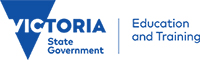 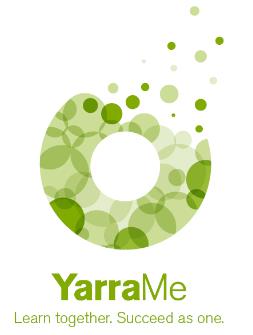  Web address: www.yarrame.vic.edu.au        Email: yarra.me.sch@education.vic.gov.au ABN:   32 453 166 084I have read and agree with the conditions of the placement as set out in the ‘Partnering Agreement.' See sample agreement on Yarra me School website.An administrative fee of $500 (Ex GST) per referral will be charged to the referring school.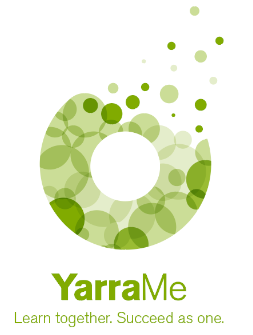 Permission to share personal information for the purposes of a referral to the Yarra Me Intake ProgramYarra Me School specialises in building social and emotional development, wellbeing and engagement in education for our learners. This is done by building student capability whilst developing the Team Around the Learner.Personalisation, Pedagogy and PartnershipsYarra Me School believes in the efficacy and the power of the '3Ps' - Personalisation, Pedagogy and Partnerships:Meeting the student at their point of need (personalisation)Providing reasonable adjustments (personalisation and pedagogy), whilstFocusing on relationship styles that support learning and healing (partnerships)Teacher practice (pedagogy) being:​Informed by trauma-sensitive practices (personalisation and pedagogy)Supporting of behaviour change by being mindful and observant of the deeper and often hidden motivations for student behaviour​ Yarra Me School provides:A classroom-based, intensive social and emotional tier 2 and 3 learning environment:​At our Preston campusFor 3 days a week across 2 termsOutreach Services to schools:​As a component of the Intake programAs an additional follow-up to the Intake program​Success with Yarra Me School
Three crucial conditions must be met to achieve strong, positive and sustainable outcomes: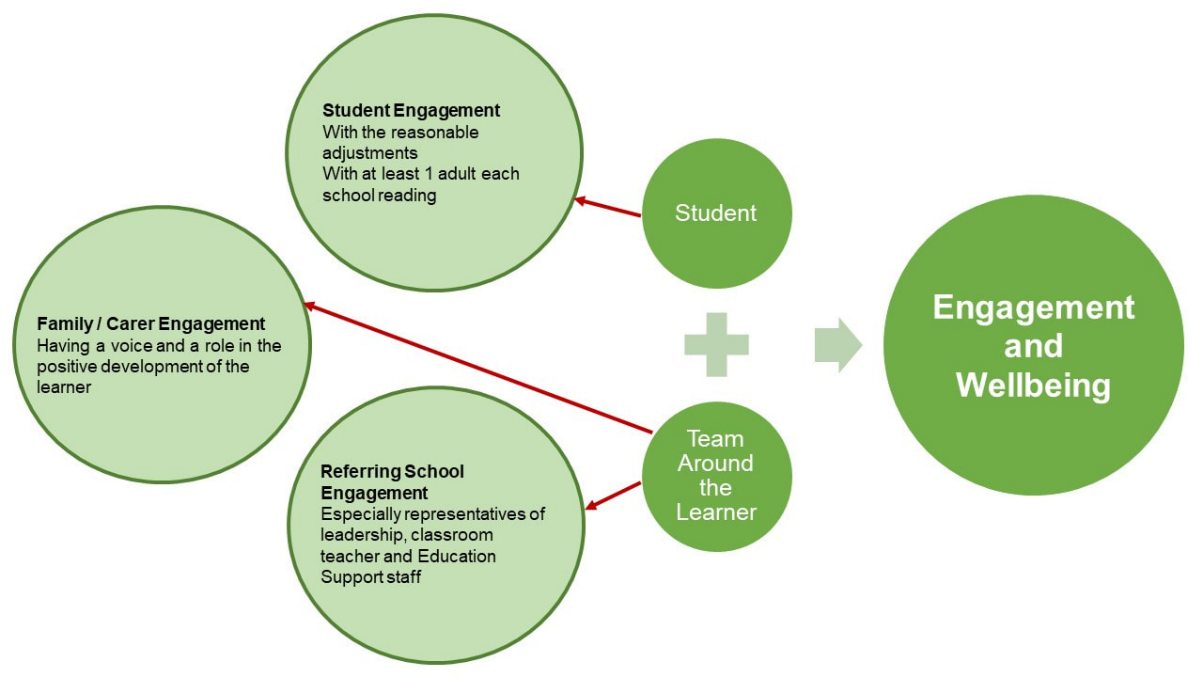 Privacy Statement Your personal information is protected by law, including the Privacy Act 1988 (the Privacy Act). Personal information collected by Yarra Me School will be disclosed to the relevant Program Manager and intake referral committee assessing your child's referral. Information collected and disclosed between the two schools will include: documentary evidence of assessments undertaken such as cognitive assessments, language assessments and occupational therapy assessmentsdocumentary evidence of diagnosed medical conditions, additional needs, or evidence of current and ongoing therapeutic supports; and other information about your child's family background that you have provided. The Department is committed to protecting the privacy of personal information and adheres to the requirements of the Australian Privacy Principles (APPs) contained in the Privacy Act. The APPs regulate the Department’s collection, use, disclosure and management of personal information. For further information on the Department’s privacy policy, including information on how the Department handles personal information, how you can access or correct personal information, and how to make a complaint about a breach by the Department of the APPs or a registered APP code that binds the Department, and how the Department will deal with such a complaint, go to http://www.education.gov.au/privacy. You may also request a copy of the privacy policy from privacy@dese.gov.au. ___________________________________________________________________________________PARENT/GUARDIAN CONSENTBy signing below, I/we acknowledge that I/we have read the Privacy Statement (above) and agree for the school to disclose information about my/our child to Yarra Me School for the purposes of submitting a referral application for the Yarra Me Intake Program. School name __________________________________Child name ____________________________________Date of Birth        /       /__  _Please contact Yarra Me School on 9478 8895 if you have any further questions.DATE OF REFERRALREFERRING SCHOOL:SCHOOL ADDRESS:PHONE NO:EMAIL:SCHOOL CONTACT:ROLE AT SCHOOL:DIRECT NO:CURRENT CLASSROOM TEACHER/SCURRENT CLASSROOM TEACHER/SCURRENT CLASSROOM TEACHER/SCURRENT CLASSROOM TEACHER/SNAMENAMECONTACT INFORMATIONCONTACT INFORMATIONSTUDENT NAME:CURRENT YEAR LEVEL:GENDER:2024 YEAR LEVEL:DATE OF BIRTH:IS THE STUDENT OF ABORIGINAL OR TORRES STRAIT ISLANDER ORIGIN?IS THE STUDENT OF ABORIGINAL OR TORRES STRAIT ISLANDER ORIGIN?IS THE STUDENT OF ABORIGINAL OR TORRES STRAIT ISLANDER ORIGIN?IS THE STUDENT OF ABORIGINAL OR TORRES STRAIT ISLANDER ORIGIN?HOME ADDRESS:PARENT/CARER 1:DIRECT PH NO:RELATIONSHIP:EMAIL:PARENT/CARER 2:DIRECT PH NO:RELATIONSHIP:EMAIL:PREVIOUS SCHOOL:(IF APPLICABLE)PROGRAMYarraMe School provides Social and Emotional Learning Intensive programs that are personalised for each student. This is done in partnership with the referring school using a multidisciplinary intervention approach. Please see our website www.yarrame.vic.edu.au for a description of the programs and referral criteria.TO BE COMPLETED BY THE REFERRING SCHOOLTO BE COMPLETED BY THE REFERRING SCHOOLREASONS FOR REFERRAL.:REASONS FOR REFERRAL.:
DESCRIPTION OF CONCERNS SCHOOL / HOME:
IN WHAT WAYS IS IT ANTICIPATED THAT A PLACEMENT IN THE PROGRAM WILL ASSIST THE STUDENT AND THE FAMILY?SUPPORTS / AGENCIES:SUPPORTS / AGENCIES:SUPPORTS / AGENCIES:SUPPORTS / AGENCIES:SUPPORTS / AGENCIES:SUPPORTS / AGENCIES:SUPPORTS / AGENCIES:SUPPORTS / AGENCIES:SUPPORTS / AGENCIES:SUPPORTS / AGENCIES:SUPPORTS / AGENCIES:SUPPORTS / AGENCIES:SUPPORTS / AGENCIES:SUPPORTS / AGENCIES:Has the student been previously supported by YarraMe School?Has the student been previously supported by YarraMe School?Has the student been previously supported by YarraMe School?Has the student been previously supported by YarraMe School?Has the student been previously supported by YarraMe School?Has the student been previously supported by YarraMe School?YESYESNOIF YES, PLEASE INDICATE THE PROGRAM(S):IF YES, PLEASE INDICATE THE PROGRAM(S):IF YES, PLEASE INDICATE THE PROGRAM(S):IF YES, PLEASE INDICATE THE PROGRAM(S):IF YES, PLEASE INDICATE THE PROGRAM(S):IF YES, PLEASE INDICATE THE PROGRAM(S):IF YES, PLEASE INDICATE THE PROGRAM(S):IF YES, PLEASE INDICATE THE PROGRAM(S):IF YES, PLEASE INDICATE THE PROGRAM(S):IF YES, PLEASE INDICATE THE PROGRAM(S):IF YES, PLEASE INDICATE THE PROGRAM(S):IF YES, PLEASE INDICATE THE PROGRAM(S):IF YES, PLEASE INDICATE THE PROGRAM(S):IF YES, PLEASE INDICATE THE PROGRAM(S):Junior ProgramSenior ProgramOutreach Coaching ServiceOutreach Coaching ServiceOutreach Coaching ServiceStandard or Extended ConsultationStandard or Extended ConsultationStandard or Extended ConsultationHas an IRIS been lodged in relation to this student’s behaviour?Has an IRIS been lodged in relation to this student’s behaviour?Has an IRIS been lodged in relation to this student’s behaviour?Has an IRIS been lodged in relation to this student’s behaviour?Has an IRIS been lodged in relation to this student’s behaviour?Has an IRIS been lodged in relation to this student’s behaviour?YESYESNOIF YES, PLEASE PROVIDE DETAILS:IF YES, PLEASE PROVIDE DETAILS:IF YES, PLEASE PROVIDE DETAILS:Have DE Regional staff been involved with the student? Have DE Regional staff been involved with the student? Have DE Regional staff been involved with the student? Have DE Regional staff been involved with the student? Have DE Regional staff been involved with the student? Have DE Regional staff been involved with the student? YESYESYESNONOIF YES, PLEASE PROVIDE DETAILS (NAME / DATE):IF YES, PLEASE PROVIDE DETAILS (NAME / DATE):IF YES, PLEASE PROVIDE DETAILS (NAME / DATE):Have any suspension or expulsions occurred?Have any suspension or expulsions occurred?Have any suspension or expulsions occurred?Have any suspension or expulsions occurred?Have any suspension or expulsions occurred?Have any suspension or expulsions occurred?YESYESYESNONOIF YES, DETAIL BEHAVIOURAL CONSEQUENCES:IF YES, DETAIL BEHAVIOURAL CONSEQUENCES:IF YES, DETAIL BEHAVIOURAL CONSEQUENCES:OUTLINE THE STAGED RESPONSE THE SCHOOL HAS TAKEN TO SUPPORT THE STUDENT AND THE FAMILY:OUTLINE THE STAGED RESPONSE THE SCHOOL HAS TAKEN TO SUPPORT THE STUDENT AND THE FAMILY:OUTLINE THE STAGED RESPONSE THE SCHOOL HAS TAKEN TO SUPPORT THE STUDENT AND THE FAMILY:Is School Wide Positive Behaviour Support (SWPBS) implemented across your school? 
If No, what other behaviour frameworks do you have in place?Is School Wide Positive Behaviour Support (SWPBS) implemented across your school? 
If No, what other behaviour frameworks do you have in place?Is School Wide Positive Behaviour Support (SWPBS) implemented across your school? 
If No, what other behaviour frameworks do you have in place?Is School Wide Positive Behaviour Support (SWPBS) implemented across your school? 
If No, what other behaviour frameworks do you have in place?Is School Wide Positive Behaviour Support (SWPBS) implemented across your school? 
If No, what other behaviour frameworks do you have in place?Is School Wide Positive Behaviour Support (SWPBS) implemented across your school? 
If No, what other behaviour frameworks do you have in place?YESYESYESNONOBEHAVIOUR PREVENTION FRAMEWORKS USED:BEHAVIOUR PREVENTION FRAMEWORKS USED:BEHAVIOUR PREVENTION FRAMEWORKS USED:ASSESSMENTS / PLANS:ASSESSMENTS / PLANS:ASSESSMENTS / PLANS:ASSESSMENTS / PLANS:ASSESSMENTS / PLANS:ASSESSMENTS / PLANS:ASSESSMENTS / PLANS:ASSESSMENTS / PLANS:ASSESSMENTS / PLANS:ASSESSMENTS / PLANS:ASSESSMENTS / PLANS:ASSESSMENTS / PLANS:ASSESSMENTS / PLANS:ASSESSMENTS / PLANS:ASSESSMENTS / PLANS:ASSESSMENTS / PLANS:ASSESSMENTS / PLANS:ASSESSMENTS / PLANS:ASSESSMENTS / PLANS:ASSESSMENTS / PLANS:ASSESSMENTS / PLANS:ASSESSMENTS / PLANS:ASSESSMENTS / PLANS:ASSESSMENTS / PLANS:ASSESSMENTS / PLANS:ASSESSMENTS / PLANS:ASSESSMENTS / PLANS:ASSESSMENTS / PLANS:Indicate Department of Education / SSS involvement including assessments:Indicate Department of Education / SSS involvement including assessments:Indicate Department of Education / SSS involvement including assessments:Indicate Department of Education / SSS involvement including assessments:Indicate Department of Education / SSS involvement including assessments:Indicate Department of Education / SSS involvement including assessments:Indicate Department of Education / SSS involvement including assessments:Indicate Department of Education / SSS involvement including assessments:Indicate Department of Education / SSS involvement including assessments:Indicate Department of Education / SSS involvement including assessments:Indicate Department of Education / SSS involvement including assessments:Indicate Department of Education / SSS involvement including assessments:Indicate Department of Education / SSS involvement including assessments:Indicate Department of Education / SSS involvement including assessments:Indicate Department of Education / SSS involvement including assessments:Indicate Department of Education / SSS involvement including assessments:Indicate Department of Education / SSS involvement including assessments:Indicate Department of Education / SSS involvement including assessments:Indicate Department of Education / SSS involvement including assessments:Indicate Department of Education / SSS involvement including assessments:Indicate Department of Education / SSS involvement including assessments:Indicate Department of Education / SSS involvement including assessments:Indicate Department of Education / SSS involvement including assessments:Indicate Department of Education / SSS involvement including assessments:Indicate Department of Education / SSS involvement including assessments:Indicate Department of Education / SSS involvement including assessments:Indicate Department of Education / SSS involvement including assessments:Indicate Department of Education / SSS involvement including assessments:PsychologistPsychologistPsychologistPsychologistPsychologistPaediatricianPaediatricianPaediatricianPaediatricianSpeech PathologistSpeech PathologistSpeech PathologistSpeech PathologistSpeech PathologistOccupational TherapistOccupational TherapistOccupational TherapistOccupational TherapistOccupational TherapistOUTLINE THE STRATEGIES SUGGESTED BY DE/SSS STAFF AND THE OUTCOMES* ATTACH REPORTOUTLINE THE STRATEGIES SUGGESTED BY DE/SSS STAFF AND THE OUTCOMES* ATTACH REPORTOUTLINE THE STRATEGIES SUGGESTED BY DE/SSS STAFF AND THE OUTCOMES* ATTACH REPORTOUTLINE THE STRATEGIES SUGGESTED BY DE/SSS STAFF AND THE OUTCOMES* ATTACH REPORTOUTLINE THE STRATEGIES SUGGESTED BY DE/SSS STAFF AND THE OUTCOMES* ATTACH REPORTOUTLINE THE STRATEGIES SUGGESTED BY DE/SSS STAFF AND THE OUTCOMES* ATTACH REPORTOUTLINE THE STRATEGIES SUGGESTED BY DE/SSS STAFF AND THE OUTCOMES* ATTACH REPORTOUTLINE THE STRATEGIES SUGGESTED BY DE/SSS STAFF AND THE OUTCOMES* ATTACH REPORTOUTLINE THE STRATEGIES SUGGESTED BY DE/SSS STAFF AND THE OUTCOMES* ATTACH REPORTIndicate referral or assessment by other agencies, e.g. Paediatrician /MHS:Indicate referral or assessment by other agencies, e.g. Paediatrician /MHS:Indicate referral or assessment by other agencies, e.g. Paediatrician /MHS:Indicate referral or assessment by other agencies, e.g. Paediatrician /MHS:Indicate referral or assessment by other agencies, e.g. Paediatrician /MHS:Indicate referral or assessment by other agencies, e.g. Paediatrician /MHS:Indicate referral or assessment by other agencies, e.g. Paediatrician /MHS:Indicate referral or assessment by other agencies, e.g. Paediatrician /MHS:Indicate referral or assessment by other agencies, e.g. Paediatrician /MHS:Indicate referral or assessment by other agencies, e.g. Paediatrician /MHS:Indicate referral or assessment by other agencies, e.g. Paediatrician /MHS:Indicate referral or assessment by other agencies, e.g. Paediatrician /MHS:Indicate referral or assessment by other agencies, e.g. Paediatrician /MHS:Indicate referral or assessment by other agencies, e.g. Paediatrician /MHS:Indicate referral or assessment by other agencies, e.g. Paediatrician /MHS:Indicate referral or assessment by other agencies, e.g. Paediatrician /MHS:Indicate referral or assessment by other agencies, e.g. Paediatrician /MHS:Indicate referral or assessment by other agencies, e.g. Paediatrician /MHS:Indicate referral or assessment by other agencies, e.g. Paediatrician /MHS:Indicate referral or assessment by other agencies, e.g. Paediatrician /MHS:Indicate referral or assessment by other agencies, e.g. Paediatrician /MHS:Indicate referral or assessment by other agencies, e.g. Paediatrician /MHS:Indicate referral or assessment by other agencies, e.g. Paediatrician /MHS:Indicate referral or assessment by other agencies, e.g. Paediatrician /MHS:Indicate referral or assessment by other agencies, e.g. Paediatrician /MHS:Indicate referral or assessment by other agencies, e.g. Paediatrician /MHS:Indicate referral or assessment by other agencies, e.g. Paediatrician /MHS:Indicate referral or assessment by other agencies, e.g. Paediatrician /MHS:DFFHDFFHRCHRCHRCHRCHRCHMHSMHSMHSMHSMedical SpecialistMedical SpecialistMedical SpecialistOtherOtherOtherIF YES TO ANY, PLEASE PROVIDE DETAILS (NAME / DATE):* ATTACH REPORTIF YES TO ANY, PLEASE PROVIDE DETAILS (NAME / DATE):* ATTACH REPORTIF YES TO ANY, PLEASE PROVIDE DETAILS (NAME / DATE):* ATTACH REPORTIF YES TO ANY, PLEASE PROVIDE DETAILS (NAME / DATE):* ATTACH REPORTIF YES TO ANY, PLEASE PROVIDE DETAILS (NAME / DATE):* ATTACH REPORTIF YES TO ANY, PLEASE PROVIDE DETAILS (NAME / DATE):* ATTACH REPORTIF YES TO ANY, PLEASE PROVIDE DETAILS (NAME / DATE):* ATTACH REPORTIF YES TO ANY, PLEASE PROVIDE DETAILS (NAME / DATE):* ATTACH REPORTIF YES TO ANY, PLEASE PROVIDE DETAILS (NAME / DATE):* ATTACH REPORTIF YES TO ANY, PLEASE PROVIDE DETAILS (NAME / DATE):* ATTACH REPORTIF YES TO ANY, PLEASE PROVIDE DETAILS (NAME / DATE):* ATTACH REPORTHas the student had a vision impairment test?Has the student had a vision impairment test?Has the student had a vision impairment test?Has the student had a vision impairment test?Has the student had a vision impairment test?Has the student had a vision impairment test?Has the student had a vision impairment test?Has the student had a vision impairment test?Has the student had a vision impairment test?Has the student had a vision impairment test?Has the student had a vision impairment test?Has the student had a vision impairment test?Has the student had a vision impairment test?Has the student had a vision impairment test?Has the student had a vision impairment test?Has the student had a vision impairment test?Has the student had a vision impairment test?Has the student had a vision impairment test?YESYESYESYESNONOIF YES, DETAILS:IF YES, DETAILS:IF YES, DETAILS:IF YES, DETAILS:IF YES, DETAILS:IF YES, DETAILS:IF YES, DETAILS:IF YES, DETAILS:IF YES, DETAILS:IF YES, DETAILS:IF YES, DETAILS:Has the student had a hearing impairment test?Has the student had a hearing impairment test?Has the student had a hearing impairment test?Has the student had a hearing impairment test?Has the student had a hearing impairment test?Has the student had a hearing impairment test?Has the student had a hearing impairment test?Has the student had a hearing impairment test?Has the student had a hearing impairment test?Has the student had a hearing impairment test?Has the student had a hearing impairment test?Has the student had a hearing impairment test?Has the student had a hearing impairment test?Has the student had a hearing impairment test?Has the student had a hearing impairment test?Has the student had a hearing impairment test?Has the student had a hearing impairment test?Has the student had a hearing impairment test?YESYESYESYESNONOIF YES, DETAILS:IF YES, DETAILS:IF YES, DETAILS:IF YES, DETAILS:IF YES, DETAILS:IF YES, DETAILS:IF YES, DETAILS:IF YES, DETAILS:IF YES, DETAILS:IF YES, DETAILS:IF YES, DETAILS:Is the student receiving support through the Program for Students with Disabilities or Disability Inclusion?Is the student receiving support through the Program for Students with Disabilities or Disability Inclusion?Is the student receiving support through the Program for Students with Disabilities or Disability Inclusion?Is the student receiving support through the Program for Students with Disabilities or Disability Inclusion?Is the student receiving support through the Program for Students with Disabilities or Disability Inclusion?Is the student receiving support through the Program for Students with Disabilities or Disability Inclusion?Is the student receiving support through the Program for Students with Disabilities or Disability Inclusion?Is the student receiving support through the Program for Students with Disabilities or Disability Inclusion?Is the student receiving support through the Program for Students with Disabilities or Disability Inclusion?Is the student receiving support through the Program for Students with Disabilities or Disability Inclusion?Is the student receiving support through the Program for Students with Disabilities or Disability Inclusion?Is the student receiving support through the Program for Students with Disabilities or Disability Inclusion?Is the student receiving support through the Program for Students with Disabilities or Disability Inclusion?Is the student receiving support through the Program for Students with Disabilities or Disability Inclusion?Is the student receiving support through the Program for Students with Disabilities or Disability Inclusion?Is the student receiving support through the Program for Students with Disabilities or Disability Inclusion?Is the student receiving support through the Program for Students with Disabilities or Disability Inclusion?Is the student receiving support through the Program for Students with Disabilities or Disability Inclusion?Is the student receiving support through the Program for Students with Disabilities or Disability Inclusion?Is the student receiving support through the Program for Students with Disabilities or Disability Inclusion?Is the student receiving support through the Program for Students with Disabilities or Disability Inclusion?Is the student receiving support through the Program for Students with Disabilities or Disability Inclusion?Is the student receiving support through the Program for Students with Disabilities or Disability Inclusion?Is the student receiving support through the Program for Students with Disabilities or Disability Inclusion?Is the student receiving support through the Program for Students with Disabilities or Disability Inclusion?Is the student receiving support through the Program for Students with Disabilities or Disability Inclusion?Is the student receiving support through the Program for Students with Disabilities or Disability Inclusion?Is the student receiving support through the Program for Students with Disabilities or Disability Inclusion?NoNoYesYesYesPSD Level:    _____Criteria: __________  PSD Level:    _____Criteria: __________  PSD Level:    _____Criteria: __________  PSD Level:    _____Criteria: __________  PSD Level:    _____Criteria: __________  PSD Level:    _____Criteria: __________  PSD Level:    _____Criteria: __________  Disability Inclusion Profile Attached
Disability Inclusion Coach contact:  ___________________________________________________________Disability Inclusion Profile Attached
Disability Inclusion Coach contact:  ___________________________________________________________Disability Inclusion Profile Attached
Disability Inclusion Coach contact:  ___________________________________________________________Disability Inclusion Profile Attached
Disability Inclusion Coach contact:  ___________________________________________________________Disability Inclusion Profile Attached
Disability Inclusion Coach contact:  ___________________________________________________________Disability Inclusion Profile Attached
Disability Inclusion Coach contact:  ___________________________________________________________Disability Inclusion Profile Attached
Disability Inclusion Coach contact:  ___________________________________________________________Disability Inclusion Profile Attached
Disability Inclusion Coach contact:  ___________________________________________________________Disability Inclusion Profile Attached
Disability Inclusion Coach contact:  ___________________________________________________________Disability Inclusion Profile Attached
Disability Inclusion Coach contact:  ___________________________________________________________Disability Inclusion Profile Attached
Disability Inclusion Coach contact:  ___________________________________________________________Disability Inclusion Profile Attached
Disability Inclusion Coach contact:  ___________________________________________________________Disability Inclusion Profile Attached
Disability Inclusion Coach contact:  ___________________________________________________________****PLEASE NOTE CURRENT COGNITIVE, AND SPEECH REPORTS MUST BE SUBMITTED WITH THIS REFERRAL********PLEASE NOTE CURRENT COGNITIVE, AND SPEECH REPORTS MUST BE SUBMITTED WITH THIS REFERRAL********PLEASE NOTE CURRENT COGNITIVE, AND SPEECH REPORTS MUST BE SUBMITTED WITH THIS REFERRAL********PLEASE NOTE CURRENT COGNITIVE, AND SPEECH REPORTS MUST BE SUBMITTED WITH THIS REFERRAL********PLEASE NOTE CURRENT COGNITIVE, AND SPEECH REPORTS MUST BE SUBMITTED WITH THIS REFERRAL********PLEASE NOTE CURRENT COGNITIVE, AND SPEECH REPORTS MUST BE SUBMITTED WITH THIS REFERRAL********PLEASE NOTE CURRENT COGNITIVE, AND SPEECH REPORTS MUST BE SUBMITTED WITH THIS REFERRAL********PLEASE NOTE CURRENT COGNITIVE, AND SPEECH REPORTS MUST BE SUBMITTED WITH THIS REFERRAL********PLEASE NOTE CURRENT COGNITIVE, AND SPEECH REPORTS MUST BE SUBMITTED WITH THIS REFERRAL********PLEASE NOTE CURRENT COGNITIVE, AND SPEECH REPORTS MUST BE SUBMITTED WITH THIS REFERRAL********PLEASE NOTE CURRENT COGNITIVE, AND SPEECH REPORTS MUST BE SUBMITTED WITH THIS REFERRAL********PLEASE NOTE CURRENT COGNITIVE, AND SPEECH REPORTS MUST BE SUBMITTED WITH THIS REFERRAL********PLEASE NOTE CURRENT COGNITIVE, AND SPEECH REPORTS MUST BE SUBMITTED WITH THIS REFERRAL********PLEASE NOTE CURRENT COGNITIVE, AND SPEECH REPORTS MUST BE SUBMITTED WITH THIS REFERRAL********PLEASE NOTE CURRENT COGNITIVE, AND SPEECH REPORTS MUST BE SUBMITTED WITH THIS REFERRAL********PLEASE NOTE CURRENT COGNITIVE, AND SPEECH REPORTS MUST BE SUBMITTED WITH THIS REFERRAL********PLEASE NOTE CURRENT COGNITIVE, AND SPEECH REPORTS MUST BE SUBMITTED WITH THIS REFERRAL********PLEASE NOTE CURRENT COGNITIVE, AND SPEECH REPORTS MUST BE SUBMITTED WITH THIS REFERRAL********PLEASE NOTE CURRENT COGNITIVE, AND SPEECH REPORTS MUST BE SUBMITTED WITH THIS REFERRAL********PLEASE NOTE CURRENT COGNITIVE, AND SPEECH REPORTS MUST BE SUBMITTED WITH THIS REFERRAL********PLEASE NOTE CURRENT COGNITIVE, AND SPEECH REPORTS MUST BE SUBMITTED WITH THIS REFERRAL********PLEASE NOTE CURRENT COGNITIVE, AND SPEECH REPORTS MUST BE SUBMITTED WITH THIS REFERRAL********PLEASE NOTE CURRENT COGNITIVE, AND SPEECH REPORTS MUST BE SUBMITTED WITH THIS REFERRAL********PLEASE NOTE CURRENT COGNITIVE, AND SPEECH REPORTS MUST BE SUBMITTED WITH THIS REFERRAL********PLEASE NOTE CURRENT COGNITIVE, AND SPEECH REPORTS MUST BE SUBMITTED WITH THIS REFERRAL********PLEASE NOTE CURRENT COGNITIVE, AND SPEECH REPORTS MUST BE SUBMITTED WITH THIS REFERRAL********PLEASE NOTE CURRENT COGNITIVE, AND SPEECH REPORTS MUST BE SUBMITTED WITH THIS REFERRAL****SUPPORT PLANNING:SUPPORT PLANNING:SUPPORT PLANNING:SUPPORT PLANNING:SUPPORT PLANNING:SUPPORT PLANNING:SUPPORT PLANNING:SUPPORT PLANNING:SUPPORT PLANNING:SUPPORT PLANNING:IS THE STUDENT ABLE TO PLAY COOPERATIVELY IN THE PLAYGROUND OR DO THEY NEED ADDITIONAL SUPPORT?ARE THERE SPECIAL ARRANGEMENTS IN PLACE TO SUPPORT THIS CHILD’S NEEDS IN THE PLAYGROUND?Does the student have a Behaviour Support Plan/Safety Plan? Does the student have a Behaviour Support Plan/Safety Plan? Does the student have a Behaviour Support Plan/Safety Plan? YESYESNOIF YES, DETAILS:* ATTACH PLANDoes the student have an Individual Learning Plan? Does the student have an Individual Learning Plan? Does the student have an Individual Learning Plan? YESYESNOIF YES, DETAILS:** ATTACH PLANDoes the student have a Mental Health Plan? Does the student have a Mental Health Plan? YESYESNONOIF YES, DETAILS:* ATTACH PLANDoes the student have a Student Support Group (SSG)? Does the student have a Student Support Group (SSG)? YESYESNONOPLEASE PROVIDE DETAILS OF COMPOSITION AND FREQUENCY OF MEETINGS:PERSONAL INFORMATION:PERSONAL INFORMATION:FAMILY BACKGROUND (CURRENT LIVING ARRANGEMENTS, SIBLINGS, CUSTODIAL AGREEMENTS)LIST THE STUDENT’S STRENGTHS AND PERSONAL RESOURCESHAS THE STUDENT’S ATTENDANCE BEEN REGULAR?            PLEASE PROVIDE ATTENDANCE SUMMARY FOR THE LAST 8 WEEKS.MEDICAL REPORTS:MEDICAL REPORTS:MEDICAL REPORTS:MEDICAL REPORTS:MEDICAL REPORTS:MEDICAL REPORTS:MEDICAL REPORTS:MEDICAL REPORTS:MEDICAL HISTORY /GENERAL HEALTH. (INCLUDE ANY MEDICATION THE STUDENT IS TAKING    E.G RITALIN, CONCERTA, IS THERE A MEDICAL DIAGNOSIS? E.G  ASD, ADHD, ODD, OCDIs the student in receipt of NDIS funding?Is the student in receipt of NDIS funding?
YES
YES
NO
NODoes the student access external support services?
If yes, please list:Does the student access external support services?
If yes, please list:
YES
YES
NO
NODoes the student have a formal (multidisciplinary) ASD diagnosis? If yes, a sensory profile completed by an occupational therapist is required to be attached. Does the student have a formal (multidisciplinary) ASD diagnosis? If yes, a sensory profile completed by an occupational therapist is required to be attached. YESNODoes the student have a formal (multidisciplinary) ASD diagnosis? If yes, a sensory profile completed by an occupational therapist is required to be attached. Does the student have a formal (multidisciplinary) ASD diagnosis? If yes, a sensory profile completed by an occupational therapist is required to be attached. YESACADEMIC:PLEASE ATTACH COPIES OF STUDENT’S MOST RECENT ACADEMIC REPORTSPLEASE ATTACH STUDENT WORK SAMPLESPARENT/GUARDIAN CONSENT:PLEASE ATTACH A COPY OF THE SIGNED CONSENT FORMROLEPOSITIONSIGNATUREPRINCIPAL NAMESIGNATUREDATESectionDocumentation Required with Intake ReferralReferral Form         All sections are completedCognitive/WISC Assessment         Complete Cognitive ReportCognitive/WISC Assessment               Current (less than 2 years) is attachedSpeech and Language Assessment         Complete Speech and Language Report               Current (less than 2 years) is attachedASDSensory Profile         Sensory Profile Report by Occupational Therapist is                  attached. This is a requirement for students with a                formal ASD diagnosisAcademic Report      Most recent academic report is attached       Work sample is attachedOther assessments         If other assessments are indicated, the reports must be                included e.g medical specialist, disability inclusion profileAttendance         An 8 week attendance summary is includedCustodial Arrangements         Copy of any custodial arrangements or intervention               orders attachedParent/Guardian Consent        Signed consent form is attachedSignature         Principal has signed, and agreed to the conditions in                the Partnering Agreement  Please make sure you include all of the required documentation**Referrals lodged without the above documentation cannot be processed**OFFICE USE ONLY         All sections are complete and reports included         Was the student supported in Sec. Consult, Intake or                Inclusion Support? When?         If yes, file history downloaded and attached.Date referral received:Parent/Guardian 1Parent/Guardian 1Parent/Guardian 2 (optional)Parent/Guardian 2 (optional)Full nameFull nameRelationship to childRelationship to childSignatureSignatureDateDate